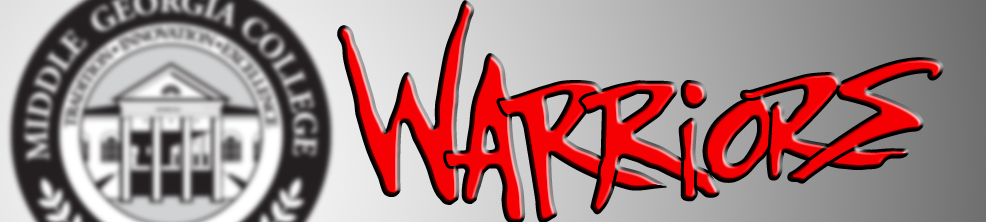 Vinny Gill’s Warrior Soccer CampWho?  High School StudentsWhen? Monday, June 17 to Thursday, June 20; 5:30 to 8:30 (evenings)Where? Centennial Field (football field)Why?  To learn new soccer skills, become a better player, and have a good time!Cost?  $50Warrior Soccer Camp will be managed and operated by Vinny Gill.  Coach Gill is the soccer coach at Middle Georgia College.  If you are interested, please fill out the bottom half of this form, have parents sign to give you permission, and mail the application and payment to 1704 Liz Felty Lane, Bainbridge, GA 39817.  All checks should be made payable to Bearcat Soccer Boosters.**A $25 NONREFUNDABLE payment is due by May 16, 2013 to guarantee that we hold this camp.  The entire $50 balance may be paid by this date, but at least half of the cost of camp must be paid by May 16.  The remaining balance may be paid any time between May 16, 2013 and the first day of camp.Contacts:  dariail@dcboe.com or 229-400-0263Clip on line and mail bottom portion of this form.Camper’s Name:  ___________________________________________Grade:  ___________________Address:  _______________________Phone #:  ___________________________Email:  ___________________________I know that participating in soccer camp is a potentially hazardous activity. I should not enter unless I am medically able. I assume any and all risks associated with participating in this camp, including but not limited to falls, contact with other participants, the effects of the weather, including high heat or humidity, and the conditions of the field. Knowing these facts and in consideration of your accepting my entry fee, I hereby for myself, my heirs, executors, administrators or anyone who might claim on my behalf, covenant not to sue, and waive, release and discharge any and all state, county and town officials and employees, camp sponsors, volunteers, including but not limited to their agents, employees, assigns or anyone acting on their behalf, from any and all claims for death, personal injury, or property damage or whatsoever, foreseen or unforeseen, known or unknown. The undersigned further grants full permission to the Warrior Camp staff to use of any photographs, videotapes, motion pictures, recording, or any other record of this event for any purpose.*Applicants for minor are not accepted without parent/guardian signature ____________________________________________